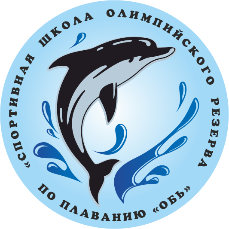 КРАЕВОЕ ГОСУДАРСТВЕННОЕ БЮДЖЕТНОЕ УЧРЕЖДЕНИЕДОПОЛНИТЕЛЬНОГО ОБРАЗОВАНИЯСПОРТИВНАЯ школа олимпийского резерва ПО ПЛАВАНИЮ «ОБЬ»ул. Папанинцев, . Барнаул, 656049тел/факс (8-385-2) 36-77-92Список кандидатов, прошедших конкурсный отборна зачисление с 01.01.2024г.Барнаул1Кравцова Ульяна2Елисеев Степан3Федоров Андрей4Бай Ева5Курилов Илья6Беломестных Софья 7Булгакова Полина8Пьянзин Максим9Белоусов Богдан10Марьин ИгнатБийск1Пезюк АлексейНовоалтайск1Юрченко Данила2Бородина Вера3Илюхина Виктория4Полянина Виктория5Гапченко Алексей6Карпова Арина7Мозговская ВероникаРубцовск1Приходько Ульяна2Васюнина Елизавета3Запрягаева Вероника4Михайлова Софья5Суходоев Кирилл